27 сентября в России отмечается День работников дошкольного образования. Во Дворце детского и юношеского творчества в Севастополе сегодня прошло торжественное мероприятие. Воспитателей и других работников детских садов с праздником поздравили вице-губернатор Игорь Михеев, и. о. директора департамента образования и науки Лариса Сулима, уполномоченный по правам ребенка в Севастополе Марина Песчанская, Татьяна Козлова председатель СГО Общероссийского Профсоюза .«Сегодня светлый и замечательный праздник. Очень важно, что череда событий в образовании начинается с воспитателей и дошкольных работников. Именно с детских садов родители и наши дети привыкают к системе образования», - отметил Игорь Михеев.На празднике чествовали ветеранов педагогического труда - тех, кто многие годы отдал профессии воспитателя. Им вручили грамоты и благодарности департамента образования и науки.«Каждому из вас хочется пожелать личного семейного благополучия. Все начинается с детского сада: воспитатель, нянечка, повар, музыкальный работник, инструктор по физической культуре, педагоги дополнительного образования, логопеды, педагоги-дефектологи, - это самые ценные люди в профессии. От фундамента, который вы заложите на раннем этапе, зависит судьба ребенка, его личная состоятельность, то, каким он придет в школу. Работники дошкольного образования – это фундамент всей системы образования», - подчеркнула и. о. директора департамента образования и науки Лариса Сулима.«Праздник дошкольного работника поистине всенародный. Главная  его идея - обратить особое внимание Правительства и общественности к заслугам проблемам и чаяниям работников дошкольного образования. Ведь воспитатель, как никто другой заслуживает уважение и поддержки, потому что в их заботливых руках  самое дорогое – наши малыши. Примите от имени Севастопольской городской организации  Профсоюза слова благодарности за ваш благородный труд, добрые пожелания, которые вдохновят вас на новые трудовые свершения»,- поздравила собравшихся председатель председатель СГО Общероссийского Профсоюза образования Татьяна Козлова.В праздничном концерте приняли участие творческие коллективы дошкольных образовательных учреждений, победители малых интеллектуальных олимпиад 2019 и 2022 годов - выпускники детских садов, лауреаты городского фестиваля «Семья талантами богата», победители городского конкурса смотра строя и песни «Весна Победы», лауреаты городского фестиваля детского творчества «Весна Победы», победители и призеры конкурса «Имидж детского сада», а также победители профессиональных конкурсов педагогического мастерства 2021-2022 учебного года. В холле Дворца детского и юношеского творчества была организована выставка работ дошкольников. Ветеранам педагогического труда также вручили подарки.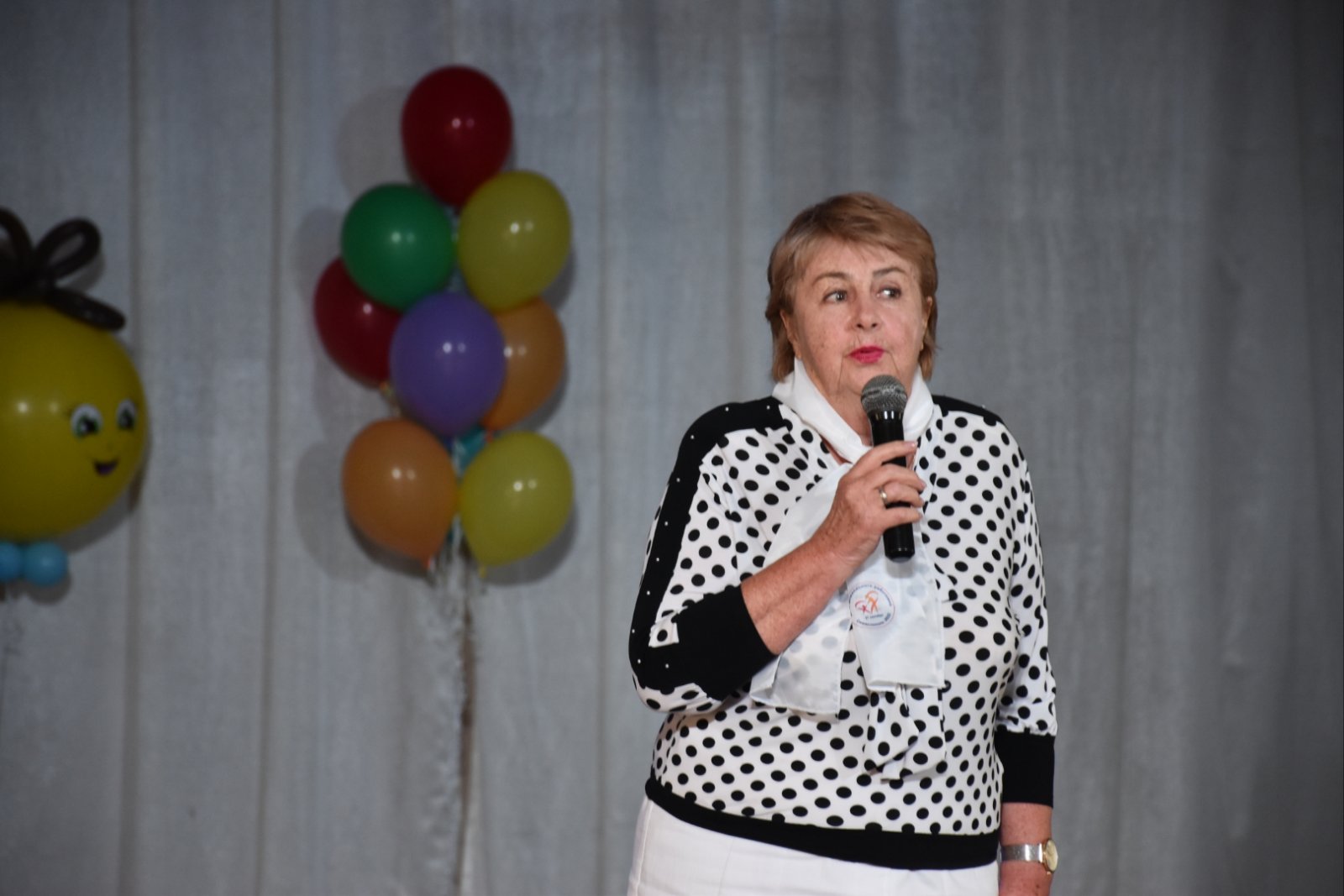 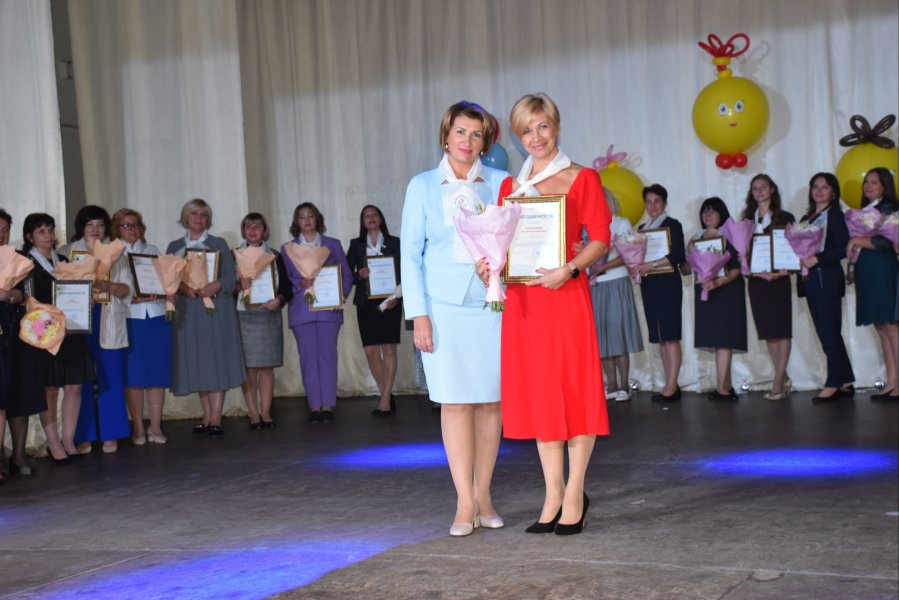 